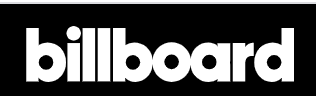 January 12, 2021https://www.billboard.com/index.php/articles/columns/hip-hop/9510067/buss-it-challenge-explained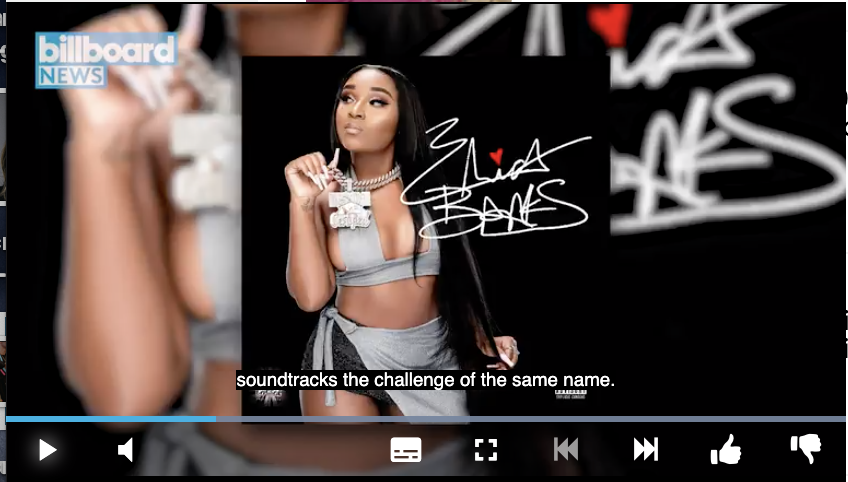 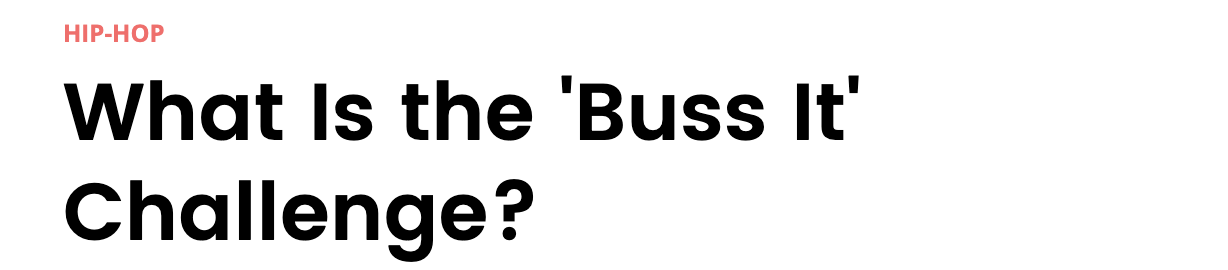 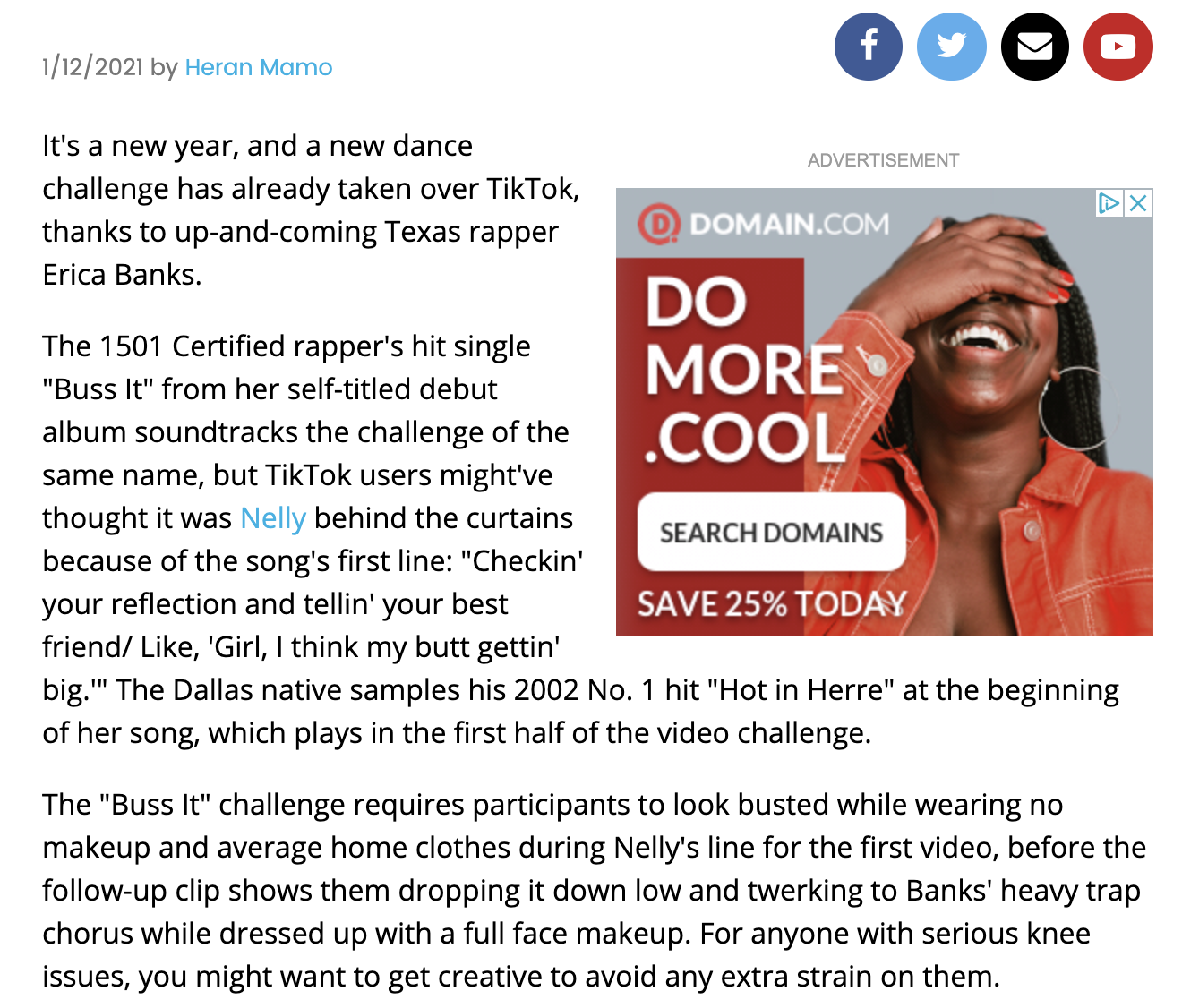 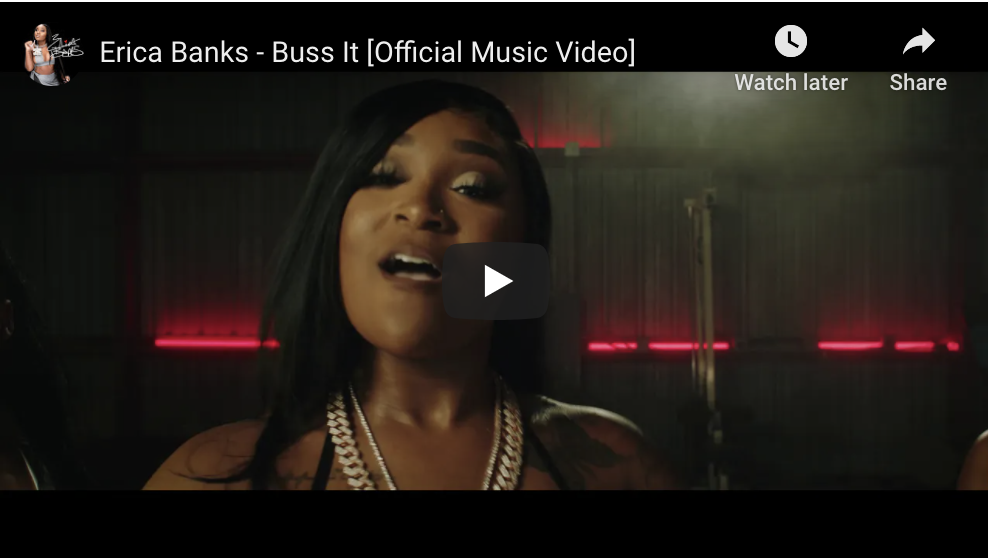 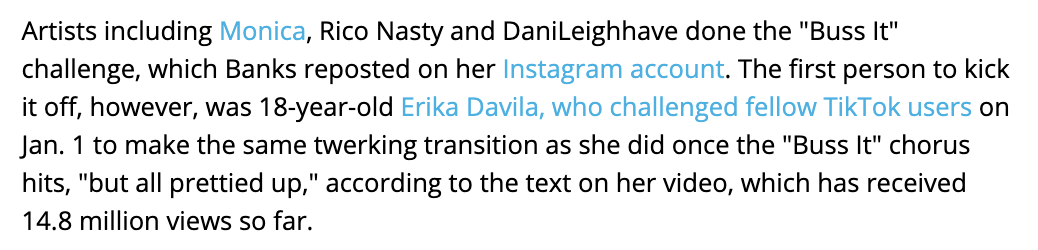 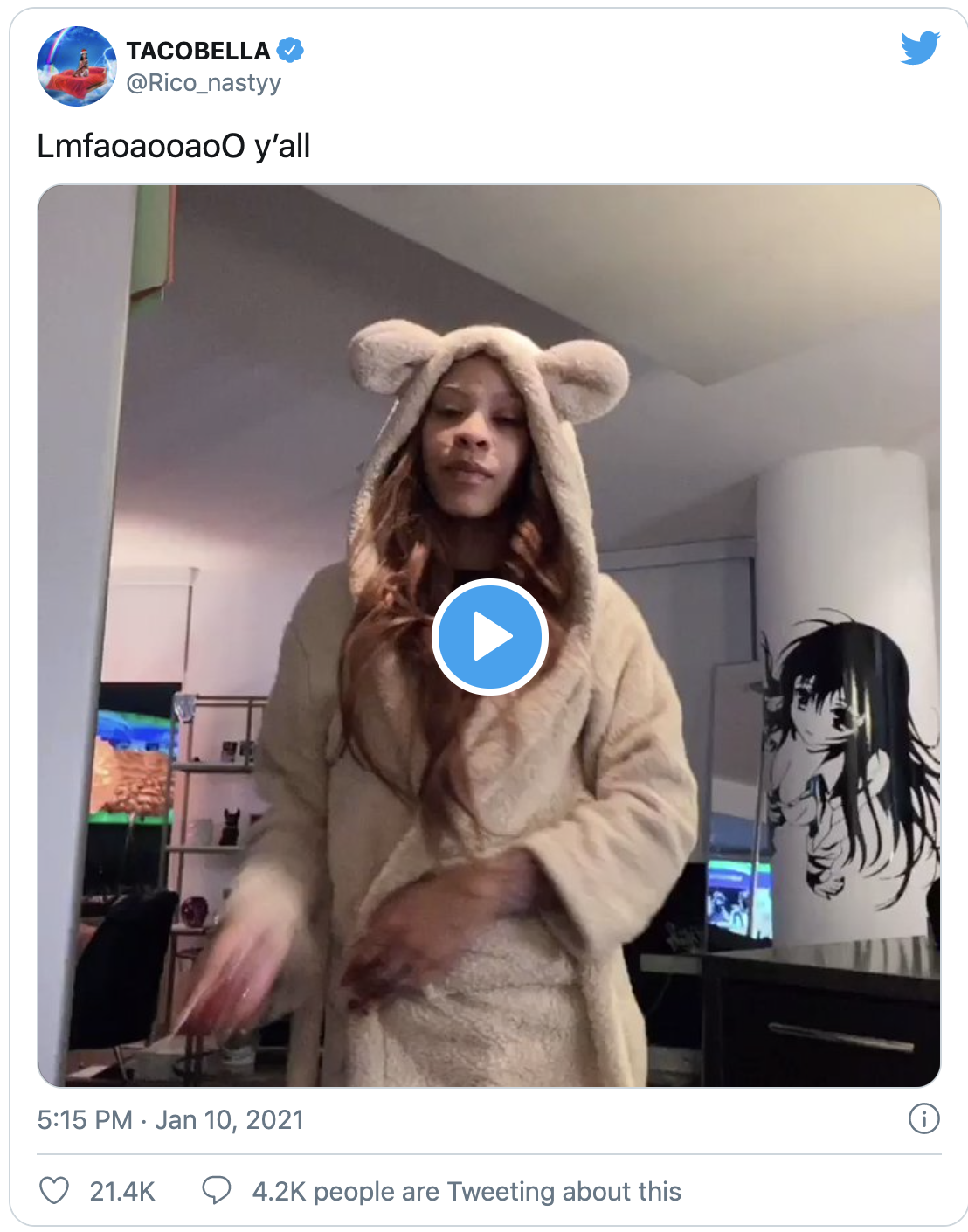 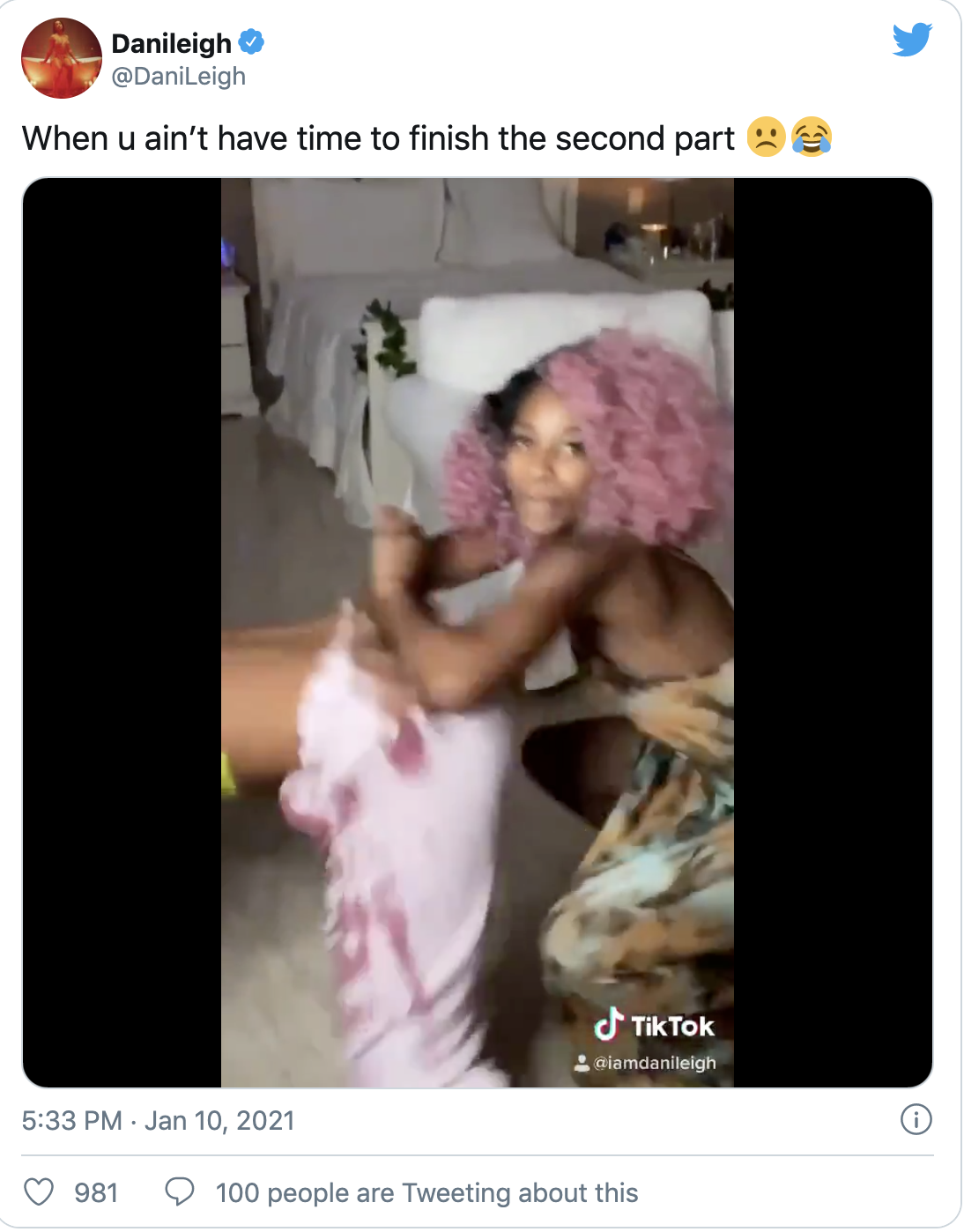 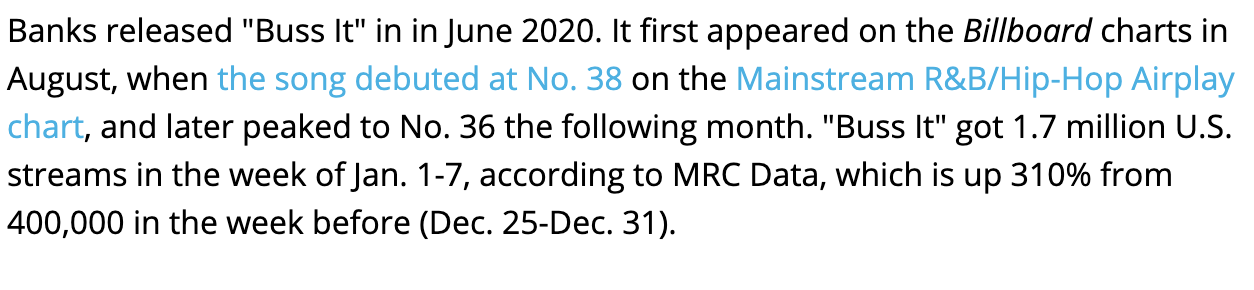 